                                COMUNE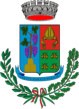                           COMUNE DI ORTUERI                                               Provincia di Nuoro                                                                                                      AL RESPONSABILE  DEL SERVIZIO AMMINISTRATIVOCOMUNE DI ORTUERIDOMANDA D’ISCRIZIONE AL SERVIZIO DI RISTORAZIONE SCOLASTICA A.S. 2023/2024(si prega di compilare in stampatello)IO SOTTOSCRITTO/A:Cognome     	Nome     	nato/a    a 	il	/	/ 	cittadinanza	Codice Fiscale	Residente:  	via     	n.	/ 	CAP	-CELLULARE (obbligatorio) 	IN QUALITÀ DI	dell’alunno/a:Cognome     	Nome     	nato/a   a 	  il	/	/	Codice Fiscale    	Residente	Via 	iscritto/a alla SCUOLA	classe	Sez.  	CHIEDEChe il/la suddetto/a alunno/a sia ammesso/a a fruire del servizio di ristorazione scolastica:□ dieta speciale-sanitaria per motivi di salute	SI - NO;Se SI: IL/ LA ragazzo/a segue dieta speciale allegare dichiarazione e dieta.Ortueri, 	Firma  	MODULO DA CONSEGNARE ENTRO IL 30.08.2023Comune di Ortueri   Via Cavallotti n. 12   08036 – P.I. 00177790912 – TEL. 0784/66223 -0784/66319 email protocollo@comune.ortueri.nu.it